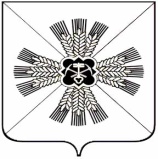 КЕМЕРОВСКАЯ ОБЛАСТЬПРОМЫШЛЕННОВСКИЙ МУНИЦИПАЛЬНЫЙ РАЙОНАДМИНИСТРАЦИЯ ПУШКИНСКОГО СЕЛЬСКОГО ПОСЕЛЕНИЯСОВЕТ НАРОДНЫХ ДЕПУТАТОВПУШКИНСКОГО СЕЛЬСКОГО ПОСЕЛЕНИЯ3 созыв,  45 -е заседаниеРЕШЕНИЕот «30» августа 2018 г. № 107с. КраснинскоеОб избрании главы Пушкинского сельского поселения из числа кандидатов, представленных конкурсной комиссией по результатам конкурса, проведенного 29 августа 2018 годаРуководствуясь Федеральным законом от 06.10.2003 №131-ФЗ «Об общих принципах организации местного самоуправления в Российской Федерации», Законом Кемеровской области от 13.11.2014 №94-ОЗ «Об отдельных вопросах организации и деятельности органов местного самоуправления муниципальных образований», Уставом Пушкинского сельского поселения, решением Совета народных депутатов Пушкинского сельского поселения от 13.01.2016 № 18 «Об утверждении Положения о порядке проведения конкурса по отбору кандидатур на должность главы Пушкинского сельского поселения», в соответствии с результатами конкурса по отбору кандидатур на должность главы Пушкинского сельского поселения, проведенного 29 августа 2018 года, по итогам открытого голосования депутатов, Совет народных депутатов Пушкинского сельского поселения РЕШИЛ:1. Избрать главой Пушкинского сельского поселения Багрыч Геннадия Александровича.2. Днем вступления в должность избранного главы Пушкинского сельского поселения считать день публичного принесения им присяги на открытом заседании сессии Совета народных депутатов Пушкинского сельского поселения.3. Выдать при вступлении в должность избранному главе Пушкинского сельского поселения удостоверение установленного образца.4. Опубликовать настоящее решение в районной газете «ЭХО».5. Контроль за исполнением настоящего решения оставляю за собой.6.Настоящее решение вступает в силу со дня официального опубликования.Заместитель председателяПушкинского сельского поселенияО.В. Струневский